СОВЕТ ДЕПУТАТОВ МУНИЦИПАЛЬНОГО  ОБРАЗОВАНИЯНАЗИЕВСКОЕ ГОРОДСКОЕ ПОСЕЛЕНИЕКИРОВСКОГО МУНИЦИПАЛЬНОГО РАЙОНА ЛЕНИНГРАДСКОЙ ОБЛАСТИчетвёртого созываР Е Ш Е Н И Еот 26  ноября  2021  года  №39О назначении старост сельских населенных пунктов, расположенных натерритории муниципального образования Назиевское городское поселениеКировского муниципального района Ленинградской областиВ соответствии с Федеральным законом от 6 октября 2003 года № 131-ФЗ «Об общих принципах организации местного самоуправления в Российской Федерации», областным законом Ленинградской области от 28 декабря 2018 года №147-оз «О старостах сельских населенных пунктов Ленинградской области и содействию участия населения в осуществлении местного самоуправления в иных формах на частях территорий муниципальных образований Ленинградской области», Уставом муниципального образования Назиевское городское поселение Кировского муниципального района Ленинградской области, решением совета депутатов муниципального образования Назиевское городское поселение Кировского муниципального района Ленинградской области от  11 апреля 2019  года   №20  «Об организации деятельности старост сельских населенных пунктов  и участии населения в осуществлении местного самоуправления в иных формах на частях территорий муниципального образования Назиевское городское поселение Кировского муниципального района Ленинградской области» по итогам проведенных сходов граждан в сельских населенных пунктах МО Назиевское городское поселение, совет депутатов  р е ш и л:1. Назначить старостами сельских населенных пунктов, расположенных на территории муниципального образования Назиевское городское поселение Кировского муниципального района Ленинградской области, следующих лиц:Кривенкова  Александра  Сергеевича  –  старостой деревни  Городище;Карагодину Нину Александровну  –  старостой деревни  Васильково;Шайдецкого Ивана Семеновича – старостой деревень Никольское,Бурову Ирину Евгеньевну - старостой деревни Лукинское;            Волкова Петра  Николаевича  –  старостой  деревни Сирокасска;Шестернина Михаила Викторовича  – старостой деревни  Старая Мельница;Захарова  Валентина  Васильевича  –  старостой деревни Жихарево;Суворова Владимира Михайловича  –  старостой деревни  Мучихино;Логвинова Андрея Алексеевича  –  старостой деревни Замошье;Попову Наталью Александровну  –  старостой деревни Карловка;Гудову Татьяну Вячеславовну – старостой деревни Подолье.2. Установить,    что    старосты    сельских   населенных   пунктов, перечисленные   в   пункте   1    настоящего   решения,   исполняют   свои полномочия на общественной (безвозмездной) основе.        3.  Решение совета депутатов МО Назиевское городское поселение  от  26 ноября  2019  года  №24 «О назначении старост сельских населенных пунктов, расположенных на территории муниципального образования Назиевское городское поселение Кировского муниципального района Ленинградской области» считать утратившим силу.4. Опубликовать настоящее решение в газете «Назиевский Вестник» и разместить на официальном сайте МО Назиевское городское поселение  в информационно-телекоммуникационной сети «Интернет» (nazia.lenobl.ru).5. Решение вступает в силу после официального опубликования (обнародования).Глава муниципального образования                                                А.С.ВавиловРазослано: дело, администрация МО Назиевское ГП, старостам, Прокурату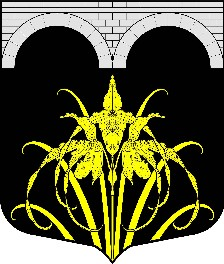 